ЧЕРКАСЬКА МІСЬКА РАДА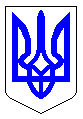 ЧЕРКАСЬКА МІСЬКА РАДАВИКОНАВЧИЙ КОМІТЕТРІШЕННЯВід 12.12.2019 № 1437Про проект рішення міської ради «Про затвердження міської програми «Первинна медична допомога жителям міста Черкаси на 2020 рік»Відповідно до статей 27, 32, 34, 52 Закону України «Про місцеве самоврядування в Україні», з метою забезпечення надання первинної медико-санітарної допомоги усім жителям, збереження здоров'я населення міста Черкаси незалежно від їх віку, статі, соціального статусу та характеру захворювань, враховуючи вимоги законів України «Про внесення змін до деяких законодавчих актів України щодо удосконалення законодавства з питань діяльності закладів охорони здоров’я», «Про державні фінансові гарантії медичного обслуговування населення», розпорядження Кабінету Міністрів України від 30.11.2016 №1013-р «Про схвалення Концепції реформи фінансування системи охорони здоров’я», розглянувши пропозицію департаменту охорони здоров’я та медичних послуг, виконавчий комітет Черкаської міської радиВИРІШИВ:1. Погодити і внести на розгляд та затвердження міської ради проект рішення «Про затвердження міської програми «Первинна медична допомога жителям міста Черкаси на 2020 рік».2. Контроль за виконанням рішення покласти на директора департаменту охорони здоров’я та медичних послуг Черкаської міської ради Стадника О.М.Міський голова                                                                             А.В. БондаренкоПроект рішенняПроект рішення№ № ЧЕРКАСЬКА МІСЬКА РАДАЧЕРКАСЬКА МІСЬКА РАДАЧЕРКАСЬКА МІСЬКА РАДАЧЕРКАСЬКА МІСЬКА РАДАЧЕРКАСЬКА МІСЬКА РАДА<Про затвердження міської програми «Первинна медична допомога жителям міста Черкаси на 2020 рік»Про затвердження міської програми «Первинна медична допомога жителям міста Черкаси на 2020 рік»Про затвердження міської програми «Первинна медична допомога жителям міста Черкаси на 2020 рік»Про затвердження міської програми «Первинна медична допомога жителям міста Черкаси на 2020 рік»>Відповідно до п. 22 ст. 26 Закону України «Про місцеве самоврядування в Україні», з метою підвищення рівня надання первинної медико-санітарної допомоги усім жителям м. Черкаси незалежно від їх віку, статі, соціального статусу та характеру захворювань, профілактики захворювань, формування умов відповідального ставлення населення до свого здоров’я та подальшого розвитку інституту сімейної медицини, Черкаська міська радаВИРІШИЛА:1. Затвердити міську програму «Первинна медична допомога жителям міста Черкаси на 2020 рік» (додається).2. Контроль за виконанням рішення покласти на заступника міського голови з питань діяльності виконавчих органів ради Волошина І.В. та постійну комісію міської ради з питань охорони здоров’я, материнства, дитинства, сім’ї, соціального захисту, освіти, науки, культури, фізкультури та спорту.Відповідно до п. 22 ст. 26 Закону України «Про місцеве самоврядування в Україні», з метою підвищення рівня надання первинної медико-санітарної допомоги усім жителям м. Черкаси незалежно від їх віку, статі, соціального статусу та характеру захворювань, профілактики захворювань, формування умов відповідального ставлення населення до свого здоров’я та подальшого розвитку інституту сімейної медицини, Черкаська міська радаВИРІШИЛА:1. Затвердити міську програму «Первинна медична допомога жителям міста Черкаси на 2020 рік» (додається).2. Контроль за виконанням рішення покласти на заступника міського голови з питань діяльності виконавчих органів ради Волошина І.В. та постійну комісію міської ради з питань охорони здоров’я, материнства, дитинства, сім’ї, соціального захисту, освіти, науки, культури, фізкультури та спорту.Відповідно до п. 22 ст. 26 Закону України «Про місцеве самоврядування в Україні», з метою підвищення рівня надання первинної медико-санітарної допомоги усім жителям м. Черкаси незалежно від їх віку, статі, соціального статусу та характеру захворювань, профілактики захворювань, формування умов відповідального ставлення населення до свого здоров’я та подальшого розвитку інституту сімейної медицини, Черкаська міська радаВИРІШИЛА:1. Затвердити міську програму «Первинна медична допомога жителям міста Черкаси на 2020 рік» (додається).2. Контроль за виконанням рішення покласти на заступника міського голови з питань діяльності виконавчих органів ради Волошина І.В. та постійну комісію міської ради з питань охорони здоров’я, материнства, дитинства, сім’ї, соціального захисту, освіти, науки, культури, фізкультури та спорту.Відповідно до п. 22 ст. 26 Закону України «Про місцеве самоврядування в Україні», з метою підвищення рівня надання первинної медико-санітарної допомоги усім жителям м. Черкаси незалежно від їх віку, статі, соціального статусу та характеру захворювань, профілактики захворювань, формування умов відповідального ставлення населення до свого здоров’я та подальшого розвитку інституту сімейної медицини, Черкаська міська радаВИРІШИЛА:1. Затвердити міську програму «Первинна медична допомога жителям міста Черкаси на 2020 рік» (додається).2. Контроль за виконанням рішення покласти на заступника міського голови з питань діяльності виконавчих органів ради Волошина І.В. та постійну комісію міської ради з питань охорони здоров’я, материнства, дитинства, сім’ї, соціального захисту, освіти, науки, культури, фізкультури та спорту.Відповідно до п. 22 ст. 26 Закону України «Про місцеве самоврядування в Україні», з метою підвищення рівня надання первинної медико-санітарної допомоги усім жителям м. Черкаси незалежно від їх віку, статі, соціального статусу та характеру захворювань, профілактики захворювань, формування умов відповідального ставлення населення до свого здоров’я та подальшого розвитку інституту сімейної медицини, Черкаська міська радаВИРІШИЛА:1. Затвердити міську програму «Первинна медична допомога жителям міста Черкаси на 2020 рік» (додається).2. Контроль за виконанням рішення покласти на заступника міського голови з питань діяльності виконавчих органів ради Волошина І.В. та постійну комісію міської ради з питань охорони здоров’я, материнства, дитинства, сім’ї, соціального захисту, освіти, науки, культури, фізкультури та спорту.Відповідно до п. 22 ст. 26 Закону України «Про місцеве самоврядування в Україні», з метою підвищення рівня надання первинної медико-санітарної допомоги усім жителям м. Черкаси незалежно від їх віку, статі, соціального статусу та характеру захворювань, профілактики захворювань, формування умов відповідального ставлення населення до свого здоров’я та подальшого розвитку інституту сімейної медицини, Черкаська міська радаВИРІШИЛА:1. Затвердити міську програму «Первинна медична допомога жителям міста Черкаси на 2020 рік» (додається).2. Контроль за виконанням рішення покласти на заступника міського голови з питань діяльності виконавчих органів ради Волошина І.В. та постійну комісію міської ради з питань охорони здоров’я, материнства, дитинства, сім’ї, соціального захисту, освіти, науки, культури, фізкультури та спорту.Відповідно до п. 22 ст. 26 Закону України «Про місцеве самоврядування в Україні», з метою підвищення рівня надання первинної медико-санітарної допомоги усім жителям м. Черкаси незалежно від їх віку, статі, соціального статусу та характеру захворювань, профілактики захворювань, формування умов відповідального ставлення населення до свого здоров’я та подальшого розвитку інституту сімейної медицини, Черкаська міська радаВИРІШИЛА:1. Затвердити міську програму «Первинна медична допомога жителям міста Черкаси на 2020 рік» (додається).2. Контроль за виконанням рішення покласти на заступника міського голови з питань діяльності виконавчих органів ради Волошина І.В. та постійну комісію міської ради з питань охорони здоров’я, материнства, дитинства, сім’ї, соціального захисту, освіти, науки, культури, фізкультури та спорту.Відповідно до п. 22 ст. 26 Закону України «Про місцеве самоврядування в Україні», з метою підвищення рівня надання первинної медико-санітарної допомоги усім жителям м. Черкаси незалежно від їх віку, статі, соціального статусу та характеру захворювань, профілактики захворювань, формування умов відповідального ставлення населення до свого здоров’я та подальшого розвитку інституту сімейної медицини, Черкаська міська радаВИРІШИЛА:1. Затвердити міську програму «Первинна медична допомога жителям міста Черкаси на 2020 рік» (додається).2. Контроль за виконанням рішення покласти на заступника міського голови з питань діяльності виконавчих органів ради Волошина І.В. та постійну комісію міської ради з питань охорони здоров’я, материнства, дитинства, сім’ї, соціального захисту, освіти, науки, культури, фізкультури та спорту.Відповідно до п. 22 ст. 26 Закону України «Про місцеве самоврядування в Україні», з метою підвищення рівня надання первинної медико-санітарної допомоги усім жителям м. Черкаси незалежно від їх віку, статі, соціального статусу та характеру захворювань, профілактики захворювань, формування умов відповідального ставлення населення до свого здоров’я та подальшого розвитку інституту сімейної медицини, Черкаська міська радаВИРІШИЛА:1. Затвердити міську програму «Первинна медична допомога жителям міста Черкаси на 2020 рік» (додається).2. Контроль за виконанням рішення покласти на заступника міського голови з питань діяльності виконавчих органів ради Волошина І.В. та постійну комісію міської ради з питань охорони здоров’я, материнства, дитинства, сім’ї, соціального захисту, освіти, науки, культури, фізкультури та спорту.Міський головаМіський головаМіський головаА.В. БондаренкоА.В. БондаренкоЗАТВЕРДЖЕНО					 рішення Черкаської міської ради							 від _______________ № _______Міська програма «Первинна медична допомога жителям міста Черкаси на 2020 рік»Загальні положення Міську програму «Первинна медична допомога жителям міста Черкаси на 2020 рік» (далі - Програма) розроблено на підставі законів України «Про державні фінансові гарантії медичного обслуговування населення», «Про внесення змін до деяких законодавчих актів України щодо удосконалення законодавства з питань діяльності закладів охорони здоров’я», «Основи законодавства України про охорону здоров’я», постанови Кабінету Міністрів України від 19.03.2018 №504 «Про затвердження Порядку надання первинної медичної допомоги».Первинна медико-санітарна допомога (далі – ПМСД) - це медична допомога, що передбачає надання консультації, проведення діагностики та лікування найбільш поширених хвороб, травм, отруєнь, патологічних, фізіологічних (під час вагітності) станів, здійснення профілактичних заходів; направлення відповідно до медичних показань пацієнта, який не потребує екстреної медичної допомоги, для надання йому вторинної (спеціалізованої) або третинної (високоспеціалізованої) медичної допомоги; надання невідкладної медичної допомоги у разі розладу фізичного чи психічного здоров’я пацієнта, який не потребує екстреної, вторинної (спеціалізованої) або третинної (високоспеціалізованої) медичної допомоги.Територіальна громада міста Черкаси в особі Черкаської міської ради є засновником 5 центрів первинної медико-санітарної допомоги (далі – ЦПМСД): КНП «Перший Черкаський міський центр первинної медико-санітарної допомоги», КНП «Другий Черкаський міський центр первинної медико-санітарної допомоги», КНП «Третій Черкаський міський центр первинної медико-санітарної допомоги», КНП «Четвертий Черкаський міський центр первинної медико-санітарної допомоги», КНП «П’ятий Черкаський міський центр первинної медико-санітарної допомоги». Підприємства є закладами охорони здоров’я, що надають первинну медико-санітарну допомогу фізичним та юридичним особам в амбулаторних умовах. Створені з метою реалізації державної політики у сфері охорони здоров’я, що передбачає проведення заходів, спрямованих на забезпечення населення доступною, своєчасною, якісною та ефективною ПМСД за рахунок коштів бюджету та інших джерел, незаборонених законодавством України, а також забезпечення керованості та безперервності медичної допомоги. ЦПМСД є неприбутковими організаціями, здійснюють господарську некомерційну діяльність, спрямовану на досягнення соціальних та інших результатів без мети одержання прибутку.Організація та надання послуг з ПМСД ґрунтується на принципах доступності, безпечності, результативності, своєчасності, економічної ефективності, недискримінації, орієнтованості на людину, що передбачає надання послуг з ПМСД у спосіб, що враховує індивідуальні потреби осіб, яким ці послуги надаються, зокрема з урахуванням права пацієнта на вільний вибір лікаря.У кожному ЦПМСД розроблено чіткий маршрут пацієнта, який визначається насамперед на рівні створених рецепцій, де здійснюється попереднє визначення обсягу медичної допомоги (невідкладна допомога, гострі захворювання, плановий візит); проводиться запис до сімейного лікаря (по телефону, при безпосередньому зверненні, on-line), запис за направленням до лікарів спеціалістів, при потребі супровід в необхідний кабінет.Ухвалення Програми забезпечить ефективне розв’язання соціальних проблем мешканців міста, оскільки застосовує до їх вирішення принципи системності, координує взаємодію виконавчих органів міської ради, об’єднань громадян та безпосередньо громадськості. Окрім того використання програмного фінансування заходів Програми забезпечує прозорість бюджетного процесу в соціальній сфері міста.Паспорт ПрограмиПаспорт визначає суму коштів, які необхідні для виконання Програми, законодавчої підстави її реалізації, мету, завдання, напрямки діяльності, відповідальних виконавців, результативні показники та інші характеристики Програми, на підставі яких здійснюється контроль за цільовим та ефективним використанням бюджетних коштів і аналіз бюджетної програми.Паспорт Програми підлягає затвердженню в порядку, визначеному чинним законодавством.Проблема, на розв’язання якої спрямована ПрограмаЗдоров’я людини є головною цінністю, має важливе значення в житті кожної людини, надає можливість досягнути індивідуального і суспільного добробуту та благополуччя, головна умова стійкого економічного розвитку. Основною проблемою, на яку спрямована програма, є урегулювання механізму фінансування ЦПМСД у статусі одержувача бюджетних коштів.Відповідно до Закону України «Про місцеве самоврядування в Україні», Закону України «Основи законодавства України про охорону здоров'я», Закону України «Про державні фінансові гарантії медичного обслуговування населення», центри медико-санітарної допомоги міста (далі – ЦПМСД) уклали з Національною службою здоров’я України (далі – НСЗУ) договори про медичне обслуговування населення за програмою медичних гарантій і змінили статус розпорядника бюджетних коштів на одержувачів бюджетних коштів (по КПКВК 0712111 «Первинна медична допомога населенню, що надається центрами первинної медичної (медико-санітарної) допомоги»). Джерелами фінансування закладів можуть бути як бюджетні кошти, так і кошти юридичних та фізичних осіб.Відповідно до підпункту “г” пункту 3 частини першої статті 89 Бюджетного кодексу України до видатків, що здійснюються з бюджетів міст обласного значення належать видатки на оплату комунальних послуг та енергоносіїв комунальними закладами охорони здоров’я, що надають первинну медичну допомогу, місцеві програми розвитку та підтримки комунальних закладів охорони здоров’я, що надають первинну медичну допомогу, та місцеві програми надання населенню медичних послуг з первинної медичної допомоги населенню. Законопроєктом №2144 від 16.09.2019 «Про внесення змін до Бюджетного кодексу України» у рамках державного бюджету на 2020 рік зокрема передбачаються зміни у пункті 3 частини першої статті 89, а саме: підпункт “г” діє до 1 квітня 2020 року, підпункт “ґ” і “д” вводяться в дію з 1 квітня 2020 року.Мета ПрограмиМетою Програми є забезпечення належного рівня надання медичних послу первинної медичної допомоги населенню, наближення медичних послуг до мешканців міста, якісне надання ПМСД усім жителям міста Черкаси незалежно від їх віку, статі, соціального статусу та характеру захворювань, профілактики захворювань, формування умов відповідального ставлення населення до свого здоров’я та подальшого розвитку інституту сімейної медицини.Шляхи та способи вирішення проблеми, строки та етапи виконання ПрограмиВирішення проблеми планується шляхом здійснення фінансування ЦПМСД з міського бюджету в рамках програмно-цільового методу на здійснення заходів, передбачених бюджетною програмою, на умовах співфінансування медичних послуг ПМСД з Національної служби здоров’я України.Строк виконання програми 2020 рік.Завдання Програми та заходи для її виконання, обсяги та джерела фінансуванняДля досягнення поставленої мети Програми необхідно за рахунок коштів бюджету (КПКВК 0712111 «Первинна медична допомога населенню, що надається центрами первинної медичної (медико-санітарної) допомоги») реалізувати завдання щодо забезпечення надання якісної первинної медичної допомоги жителям міста та збереження здоров'я населення.Головний розпорядник бюджетних коштів – департамент охорони здоров’я та медичних послуг Черкаської міської ради.Відповідальні виконавці: КНП «Перший Черкаський міський центр первинної медико-санітарної допомоги», КНП «Другий Черкаський міський центр первинної медико-санітарної допомоги», КНП «Третій Черкаський міський центр первинної медико-санітарної допомоги», КНП «Четвертий Черкаський міський центр первинної медико-санітарної допомоги», КНП «П’ятий Черкаський міський центр первинної медико-санітарної допомоги».6.2. Для виконання завдань Програми необхідно здійснення наступних заходів:- безпосереднє забезпечення медичного обслуговування населення шляхом надання йому безоплатної, кваліфікованої, якісної ПМСД у обсягах згідно із затвердженими Міністерством охорони здоров'я України клінічними протоколами та стандартами надання медичної допомоги;- спрямування коштів міського бюджету на підтримку ЦПМСД для оплати комунальних послуг та енергоносіїв з використанням програмно-цільового методу за бюджетною програмою, відповідно до вимог Бюджетного кодексу України, на умовах співфінансування медичних послуг ПМСД з Національної служби здоров’я України.6.3. Напрямки використання бюджетних коштів:Контроль за виконанням ПрограмиКонтроль за виконанням Програми здійснюють міська рада, виконавчий комітет міської ради та департамент охорони здоров’я та медичних послуг Черкаської міської ради. Інформація про виконання Програми в грошовому виразі надається департаментом охорони здоров’я та медичних послуг щоквартально до 20 числа місяця, наступного за звітним періодом в департамент фінансової політики. Моніторинг виконання заходів програми здійснюється департаментом охорони здоров’я та медичних послуг за півріччя та за рік. Результати моніторингу надаються департаменту фінансової політики до 20 числа місяця наступного за звітним періодом. Звіт про хід і виконання Програми надається міській раді.Очікуваний результат виконання ПрограмиВиконання Програми сприятиме забезпеченню рівного доступу до первинної медичної допомоги у однаковому обсязі та за єдиними критеріями якості для кожного громадянина незалежно від місця проживання, рівня задоволеності населення медичною допомогою, наближення медичних послуг до мешканців міста.Показники виконання Програми:Фінансове забезпечення здійснюється у межах видатків, затверджених рішенням міської ради про міський бюджет на відповідний рік. Обсяги фінансування та інші показники Програми можуть уточнюватись в межах бюджетного періоду у процесі виконання із відповідним відображенням у паспорті Програми без внесення змін до даної Програми.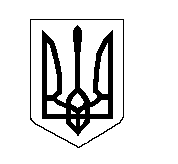 УКРАЇНАЧеркаська міська радаДепартамент охорони здоров’я та медичних послугвул. Байди Вишневецького, .Черкаси, 18000, тел: (0472) 37-24-56, fax:(0472) 33-79-47E-mail: dozmpchmr@gmail.com, код ЄДРПОУ 02013260Пояснювальна запискадо проекту рішення Черкаської міської ради«Про затвердження міської програми «Первинна медична допомога жителям міста Черкаси на 2020 рік»»Міську програму «Первинна медична допомога жителям міста Черкаси на 2020 рік» (далі - Програма) розроблено на підставі законів України «Про державні фінансові гарантії медичного обслуговування населення», «Про внесення змін до деяких законодавчих актів України щодо удосконалення законодавства з питань діяльності закладів охорони здоров’я», «Основи законодавства України про охорону здоров’я», постанови Кабінету Міністрів України від 19.03.2018 №504 «Про затвердження Порядку надання первинної медичної допомоги».Первинна медико-санітарна допомога (далі – ПМСД) - це медична допомога, що передбачає надання консультації, проведення діагностики та лікування найбільш поширених хвороб, травм, отруєнь, патологічних, фізіологічних (під час вагітності) станів, здійснення профілактичних заходів..Метою програми є збільшення загального об’єму медичних послуг, наближення медичних послуг до мешканців міста, якісне надання ПМСД усім жителям м. Черкаси незалежно від їх віку, статі, соціального статусу та характеру захворювань, профілактики захворювань, формування умов відповідального ставлення населення до свого здоров’я та подальшого розвитку інституту сімейної медицини.Основною проблемою, на яку спрямована програма, є урегулювання механізму фінансування ЦПМСД у статусі одержувача бюджетних коштів на оплату комунальних послуг та енергоносіїв з метою надання належного рівня медичної допомоги населенню.Відповідно до підпункту “г” пункту 3 частини першої статті 89 Бюджетного кодексу України до видатків, що здійснюються з бюджетів міст обласного значення належать видатки на оплату комунальних послуг та енергоносіїв комунальними закладами охорони здоров’я, що надають первинну медичну допомогу, місцеві програми розвитку та підтримки комунальних закладів охорони здоров’я, що надають первинну медичну допомогу, та місцеві програми надання населенню медичних послуг з первинної медичної допомоги населенню. Законопроєктом №2144 від 16.09.2019 «Про внесення змін до Бюджетного кодексу України» у рамках державного бюджету на 2020 рік зокрема передбачаються зміни у пункті 3 частини першої статті 89, а саме: підпункт “г” діє до 1 квітня 2020 року, підпункт “ґ” і “д” вводяться в дію з 1 квітня 2020 року.Проект підготовлено департаментом охорони здоров’я та медичних послуг Черкаської міської ради з метою забезпечення безперебійного доступу населення до медичної допомоги в комунальних закладах міста, уникнення соціальної напруги в місті, для забезпечення діяльності медичних закладів протягом року. УКРАЇНАЧеркаська міська радаДепартамент охорони здоров’я та медичних послугвул. Байди Вишневецького, .Черкаси, 18000, тел: (0472) 37-24-56, fax:(0472) 33-79-47E-mail: dozmpchmr@gmail.com, код ЄДРПОУ 02013260Пояснювальна запискадо проекту рішення Черкаської міської ради«Про затвердження міської програми «Первинна медична допомога жителям міста Черкаси на 2020 рік»»Міську програму «Первинна медична допомога жителям міста Черкаси на 2020 рік» (далі - Програма) розроблено на підставі законів України «Про державні фінансові гарантії медичного обслуговування населення», «Про внесення змін до деяких законодавчих актів України щодо удосконалення законодавства з питань діяльності закладів охорони здоров’я», «Основи законодавства України про охорону здоров’я», постанови Кабінету Міністрів України від 19.03.2018 №504 «Про затвердження Порядку надання первинної медичної допомоги».Первинна медико-санітарна допомога (далі – ПМСД) - це медична допомога, що передбачає надання консультації, проведення діагностики та лікування найбільш поширених хвороб, травм, отруєнь, патологічних, фізіологічних (під час вагітності) станів, здійснення профілактичних заходів..Метою програми є збільшення загального об’єму медичних послуг, наближення медичних послуг до мешканців міста, якісне надання ПМСД усім жителям м. Черкаси незалежно від їх віку, статі, соціального статусу та характеру захворювань, профілактики захворювань, формування умов відповідального ставлення населення до свого здоров’я та подальшого розвитку інституту сімейної медицини.Основною проблемою, на яку спрямована програма, є урегулювання механізму фінансування ЦПМСД у статусі одержувача бюджетних коштів на оплату комунальних послуг та енергоносіїв з метою надання належного рівня медичної допомоги населенню.Відповідно до підпункту “г” пункту 3 частини першої статті 89 Бюджетного кодексу України до видатків, що здійснюються з бюджетів міст обласного значення належать видатки на оплату комунальних послуг та енергоносіїв комунальними закладами охорони здоров’я, що надають первинну медичну допомогу, місцеві програми розвитку та підтримки комунальних закладів охорони здоров’я, що надають первинну медичну допомогу, та місцеві програми надання населенню медичних послуг з первинної медичної допомоги населенню. Законопроєктом №2144 від 16.09.2019 «Про внесення змін до Бюджетного кодексу України» у рамках державного бюджету на 2020 рік зокрема передбачаються зміни у пункті 3 частини першої статті 89, а саме: підпункт “г” діє до 1 квітня 2020 року, підпункт “ґ” і “д” вводяться в дію з 1 квітня 2020 року.Проект підготовлено департаментом охорони здоров’я та медичних послуг Черкаської міської ради з метою забезпечення безперебійного доступу населення до медичної допомоги в комунальних закладах міста, уникнення соціальної напруги в місті, для забезпечення діяльності медичних закладів протягом року. УКРАЇНАЧеркаська міська радаДепартамент охорони здоров’я та медичних послугвул. Байди Вишневецького, .Черкаси, 18000, тел: (0472) 37-24-56, fax:(0472) 33-79-47E-mail: dozmpchmr@gmail.com, код ЄДРПОУ 02013260Пояснювальна запискадо проекту рішення Черкаської міської ради«Про затвердження міської програми «Первинна медична допомога жителям міста Черкаси на 2020 рік»»Міську програму «Первинна медична допомога жителям міста Черкаси на 2020 рік» (далі - Програма) розроблено на підставі законів України «Про державні фінансові гарантії медичного обслуговування населення», «Про внесення змін до деяких законодавчих актів України щодо удосконалення законодавства з питань діяльності закладів охорони здоров’я», «Основи законодавства України про охорону здоров’я», постанови Кабінету Міністрів України від 19.03.2018 №504 «Про затвердження Порядку надання первинної медичної допомоги».Первинна медико-санітарна допомога (далі – ПМСД) - це медична допомога, що передбачає надання консультації, проведення діагностики та лікування найбільш поширених хвороб, травм, отруєнь, патологічних, фізіологічних (під час вагітності) станів, здійснення профілактичних заходів..Метою програми є збільшення загального об’єму медичних послуг, наближення медичних послуг до мешканців міста, якісне надання ПМСД усім жителям м. Черкаси незалежно від їх віку, статі, соціального статусу та характеру захворювань, профілактики захворювань, формування умов відповідального ставлення населення до свого здоров’я та подальшого розвитку інституту сімейної медицини.Основною проблемою, на яку спрямована програма, є урегулювання механізму фінансування ЦПМСД у статусі одержувача бюджетних коштів на оплату комунальних послуг та енергоносіїв з метою надання належного рівня медичної допомоги населенню.Відповідно до підпункту “г” пункту 3 частини першої статті 89 Бюджетного кодексу України до видатків, що здійснюються з бюджетів міст обласного значення належать видатки на оплату комунальних послуг та енергоносіїв комунальними закладами охорони здоров’я, що надають первинну медичну допомогу, місцеві програми розвитку та підтримки комунальних закладів охорони здоров’я, що надають первинну медичну допомогу, та місцеві програми надання населенню медичних послуг з первинної медичної допомоги населенню. Законопроєктом №2144 від 16.09.2019 «Про внесення змін до Бюджетного кодексу України» у рамках державного бюджету на 2020 рік зокрема передбачаються зміни у пункті 3 частини першої статті 89, а саме: підпункт “г” діє до 1 квітня 2020 року, підпункт “ґ” і “д” вводяться в дію з 1 квітня 2020 року.Проект підготовлено департаментом охорони здоров’я та медичних послуг Черкаської міської ради з метою забезпечення безперебійного доступу населення до медичної допомоги в комунальних закладах міста, уникнення соціальної напруги в місті, для забезпечення діяльності медичних закладів протягом року. УКРАЇНАЧеркаська міська радаДепартамент охорони здоров’я та медичних послугвул. Байди Вишневецького, .Черкаси, 18000, тел: (0472) 37-24-56, fax:(0472) 33-79-47E-mail: dozmpchmr@gmail.com, код ЄДРПОУ 02013260Пояснювальна запискадо проекту рішення Черкаської міської ради«Про затвердження міської програми «Первинна медична допомога жителям міста Черкаси на 2020 рік»»Міську програму «Первинна медична допомога жителям міста Черкаси на 2020 рік» (далі - Програма) розроблено на підставі законів України «Про державні фінансові гарантії медичного обслуговування населення», «Про внесення змін до деяких законодавчих актів України щодо удосконалення законодавства з питань діяльності закладів охорони здоров’я», «Основи законодавства України про охорону здоров’я», постанови Кабінету Міністрів України від 19.03.2018 №504 «Про затвердження Порядку надання первинної медичної допомоги».Первинна медико-санітарна допомога (далі – ПМСД) - це медична допомога, що передбачає надання консультації, проведення діагностики та лікування найбільш поширених хвороб, травм, отруєнь, патологічних, фізіологічних (під час вагітності) станів, здійснення профілактичних заходів..Метою програми є збільшення загального об’єму медичних послуг, наближення медичних послуг до мешканців міста, якісне надання ПМСД усім жителям м. Черкаси незалежно від їх віку, статі, соціального статусу та характеру захворювань, профілактики захворювань, формування умов відповідального ставлення населення до свого здоров’я та подальшого розвитку інституту сімейної медицини.Основною проблемою, на яку спрямована програма, є урегулювання механізму фінансування ЦПМСД у статусі одержувача бюджетних коштів на оплату комунальних послуг та енергоносіїв з метою надання належного рівня медичної допомоги населенню.Відповідно до підпункту “г” пункту 3 частини першої статті 89 Бюджетного кодексу України до видатків, що здійснюються з бюджетів міст обласного значення належать видатки на оплату комунальних послуг та енергоносіїв комунальними закладами охорони здоров’я, що надають первинну медичну допомогу, місцеві програми розвитку та підтримки комунальних закладів охорони здоров’я, що надають первинну медичну допомогу, та місцеві програми надання населенню медичних послуг з первинної медичної допомоги населенню. Законопроєктом №2144 від 16.09.2019 «Про внесення змін до Бюджетного кодексу України» у рамках державного бюджету на 2020 рік зокрема передбачаються зміни у пункті 3 частини першої статті 89, а саме: підпункт “г” діє до 1 квітня 2020 року, підпункт “ґ” і “д” вводяться в дію з 1 квітня 2020 року.Проект підготовлено департаментом охорони здоров’я та медичних послуг Черкаської міської ради з метою забезпечення безперебійного доступу населення до медичної допомоги в комунальних закладах міста, уникнення соціальної напруги в місті, для забезпечення діяльності медичних закладів протягом року. УКРАЇНАЧеркаська міська радаДепартамент охорони здоров’я та медичних послугвул. Байди Вишневецького, .Черкаси, 18000, тел: (0472) 37-24-56, fax:(0472) 33-79-47E-mail: dozmpchmr@gmail.com, код ЄДРПОУ 02013260Пояснювальна запискадо проекту рішення Черкаської міської ради«Про затвердження міської програми «Первинна медична допомога жителям міста Черкаси на 2020 рік»»Міську програму «Первинна медична допомога жителям міста Черкаси на 2020 рік» (далі - Програма) розроблено на підставі законів України «Про державні фінансові гарантії медичного обслуговування населення», «Про внесення змін до деяких законодавчих актів України щодо удосконалення законодавства з питань діяльності закладів охорони здоров’я», «Основи законодавства України про охорону здоров’я», постанови Кабінету Міністрів України від 19.03.2018 №504 «Про затвердження Порядку надання первинної медичної допомоги».Первинна медико-санітарна допомога (далі – ПМСД) - це медична допомога, що передбачає надання консультації, проведення діагностики та лікування найбільш поширених хвороб, травм, отруєнь, патологічних, фізіологічних (під час вагітності) станів, здійснення профілактичних заходів..Метою програми є збільшення загального об’єму медичних послуг, наближення медичних послуг до мешканців міста, якісне надання ПМСД усім жителям м. Черкаси незалежно від їх віку, статі, соціального статусу та характеру захворювань, профілактики захворювань, формування умов відповідального ставлення населення до свого здоров’я та подальшого розвитку інституту сімейної медицини.Основною проблемою, на яку спрямована програма, є урегулювання механізму фінансування ЦПМСД у статусі одержувача бюджетних коштів на оплату комунальних послуг та енергоносіїв з метою надання належного рівня медичної допомоги населенню.Відповідно до підпункту “г” пункту 3 частини першої статті 89 Бюджетного кодексу України до видатків, що здійснюються з бюджетів міст обласного значення належать видатки на оплату комунальних послуг та енергоносіїв комунальними закладами охорони здоров’я, що надають первинну медичну допомогу, місцеві програми розвитку та підтримки комунальних закладів охорони здоров’я, що надають первинну медичну допомогу, та місцеві програми надання населенню медичних послуг з первинної медичної допомоги населенню. Законопроєктом №2144 від 16.09.2019 «Про внесення змін до Бюджетного кодексу України» у рамках державного бюджету на 2020 рік зокрема передбачаються зміни у пункті 3 частини першої статті 89, а саме: підпункт “г” діє до 1 квітня 2020 року, підпункт “ґ” і “д” вводяться в дію з 1 квітня 2020 року.Проект підготовлено департаментом охорони здоров’я та медичних послуг Черкаської міської ради з метою забезпечення безперебійного доступу населення до медичної допомоги в комунальних закладах міста, уникнення соціальної напруги в місті, для забезпечення діяльності медичних закладів протягом року. УКРАЇНАЧеркаська міська радаДепартамент охорони здоров’я та медичних послугвул. Байди Вишневецького, .Черкаси, 18000, тел: (0472) 37-24-56, fax:(0472) 33-79-47E-mail: dozmpchmr@gmail.com, код ЄДРПОУ 02013260Пояснювальна запискадо проекту рішення Черкаської міської ради«Про затвердження міської програми «Первинна медична допомога жителям міста Черкаси на 2020 рік»»Міську програму «Первинна медична допомога жителям міста Черкаси на 2020 рік» (далі - Програма) розроблено на підставі законів України «Про державні фінансові гарантії медичного обслуговування населення», «Про внесення змін до деяких законодавчих актів України щодо удосконалення законодавства з питань діяльності закладів охорони здоров’я», «Основи законодавства України про охорону здоров’я», постанови Кабінету Міністрів України від 19.03.2018 №504 «Про затвердження Порядку надання первинної медичної допомоги».Первинна медико-санітарна допомога (далі – ПМСД) - це медична допомога, що передбачає надання консультації, проведення діагностики та лікування найбільш поширених хвороб, травм, отруєнь, патологічних, фізіологічних (під час вагітності) станів, здійснення профілактичних заходів..Метою програми є збільшення загального об’єму медичних послуг, наближення медичних послуг до мешканців міста, якісне надання ПМСД усім жителям м. Черкаси незалежно від їх віку, статі, соціального статусу та характеру захворювань, профілактики захворювань, формування умов відповідального ставлення населення до свого здоров’я та подальшого розвитку інституту сімейної медицини.Основною проблемою, на яку спрямована програма, є урегулювання механізму фінансування ЦПМСД у статусі одержувача бюджетних коштів на оплату комунальних послуг та енергоносіїв з метою надання належного рівня медичної допомоги населенню.Відповідно до підпункту “г” пункту 3 частини першої статті 89 Бюджетного кодексу України до видатків, що здійснюються з бюджетів міст обласного значення належать видатки на оплату комунальних послуг та енергоносіїв комунальними закладами охорони здоров’я, що надають первинну медичну допомогу, місцеві програми розвитку та підтримки комунальних закладів охорони здоров’я, що надають первинну медичну допомогу, та місцеві програми надання населенню медичних послуг з первинної медичної допомоги населенню. Законопроєктом №2144 від 16.09.2019 «Про внесення змін до Бюджетного кодексу України» у рамках державного бюджету на 2020 рік зокрема передбачаються зміни у пункті 3 частини першої статті 89, а саме: підпункт “г” діє до 1 квітня 2020 року, підпункт “ґ” і “д” вводяться в дію з 1 квітня 2020 року.Проект підготовлено департаментом охорони здоров’я та медичних послуг Черкаської міської ради з метою забезпечення безперебійного доступу населення до медичної допомоги в комунальних закладах міста, уникнення соціальної напруги в місті, для забезпечення діяльності медичних закладів протягом року. Директор департаменту О.М.Стадниквик. Галушка Г.Ю.37-53-93Додаток до пояснювальної запискиЗвіт про виконання програмизабезпечення якісного надання первинної медико-санітарної допомоги у м. Черкаси за 2018 рікЗвіт про виконання програмизабезпечення якісного надання первинної медико-санітарної допомоги у м. Черкаси за 9 місяців 2019 року